О досрочном прекращении полномочий   депутата Собрания депутатов Ярославского  сельского  поселения   Моргаушского  района      Чувашской Республики    четвертого   созыва по Чемеевскому одномандатному     избирательному     округу   № 9 Волкова А. В. Рассмотрев заявление депутата Собрание депутатов Ярославского сельского поселения Моргаушского района Чувашской Республики четвертого созыва по Чемеевскому одномандатному избирательному округу № 9 Волкова А.В. от 12.11.2020 г. о досрочном прекращении полномочий в связи с отставкой по собственному желанию, в соответствии с п.2 ч. 10 ст.40 Федерального закона от 06.10.2003 № 131-ФЗ «Об общих принципах организации местного самоуправления в Российской Федерации», статьей 34  Устава Ярославского сельского поселения Моргаушского района Чувашской Республики Собрание депутатов Ярославского сельского поселения Моргаушского района Чувашской Республики решило: 1. Досрочно прекратить полномочия депутата Собрание депутатов Ярославского сельского поселения Моргаушского района Чувашской Республики третьего созыва по Чемеевскому одномандатному избирательному округу № 9 Волкова Александра Васильевича связи с отставкой по собственному желанию, п.2 ч.10 ст.40 Федерального закона от 06.10.2003 № 131-ФЗ «Об общих принципах организации местного самоуправления в Российской Федерации».2. Настоящее решение подлежит официальному опубликованию. Председатель Собрания Депутатов Ярославского сельского поселенияМоргаушского района Чувашской Республики                                                 О.В. Дмитриева                                              Чаваш Республики                                                          Муркаш районен Ярославка ял поселенийен                                                             депутачесен Пухаве ЙЫШАНУ12.11.2020 ç. № С-3/2Ярославка яле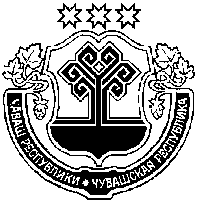 Чувашская Республика  Собрание депутатовЯрославского  сельского поселенияМоргаушского районаРЕШЕНИЕ   12.11.2020 г. №С-3/2 д. Ярославка